MØTEPLASSEN ELVERUM MENY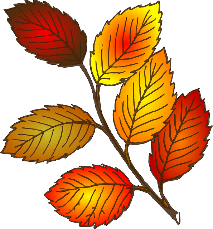  Høsten 2023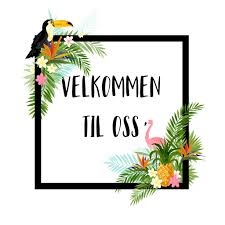 Kaffe inkl. til alle middager.Du kan også kjøpe og ta med middagen hjemtlf. 911 84 893. VELKOMMEN!17. augustFylte terteskjellUTGÅR KJØKKEN STENGTKaramellpudding m/saus24. augustStekt flesk og duppeUTGÅR KJØKKEN STENGTPannacotta m/ripssaus31. augustKyllingfilet m/brokkolisalat og syltet rødløkUTGÅR KJØKKEN STENGTTilslørte plommepiker7. septemberFleskepannekakerUTGÅR KJØKKEN STENGTJorbærmousse14. septemberKyllingfilet i formTilslørte plommepiker21. septemberFylte terteskjellMultefromasj28. septemberFårikålTrollkrem5. oktoberHjemmelaget lasagneSitronfromasj12. oktoberLaks m/agurksalat og pepperrotkremFromasj skogsbær og vanilje 19. oktoberStekt flesk og pølse m/rotstappeKaramellpudding26. oktoberFleskepannekakerFruktsuppe2. novemberMedisterkaker m/kålstuing og brun sausTyttebærkake4. novemberLØRDAG HØSTMESSEOksehakkServeres fra kl. 12.00Multekrem, kaker m.m.9. novemberFersk suppe m/kjøtt, og sur og søt løksaus130 KR. Riskrem m/appelsin16. novemberBiff Stroganoff m/hjemmelaget potetmosSmuldrepai med blåbær og vaniljekrem23. novemberKålruletterBringebæris på nøttebunn30. novemberTorsk m/grønnsaker, bacon og hvit sausBrownies m/jordbær og is7. desemberRibbe og pølse130 KR. Riskrem m/jordbærsaus14. desemberStekt laks m/mangosalatFruktsalat m/krem og vaniljesaus21. desemberKalkunfilet m/waldorfsalat130 KR.Multekrem60 KR. 